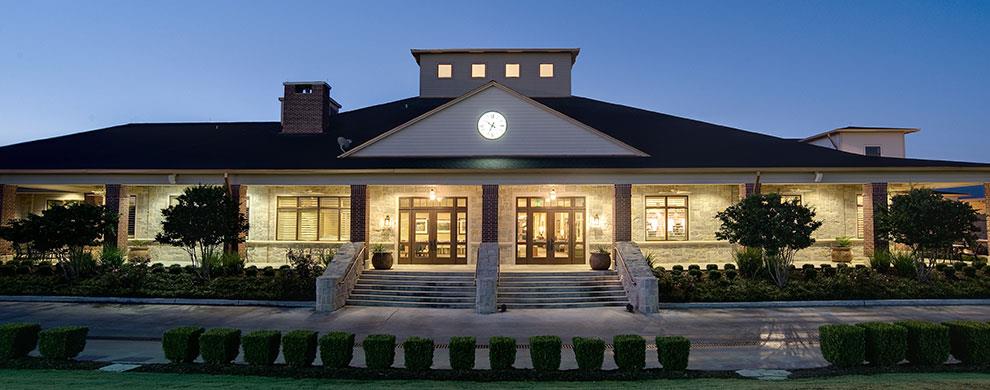 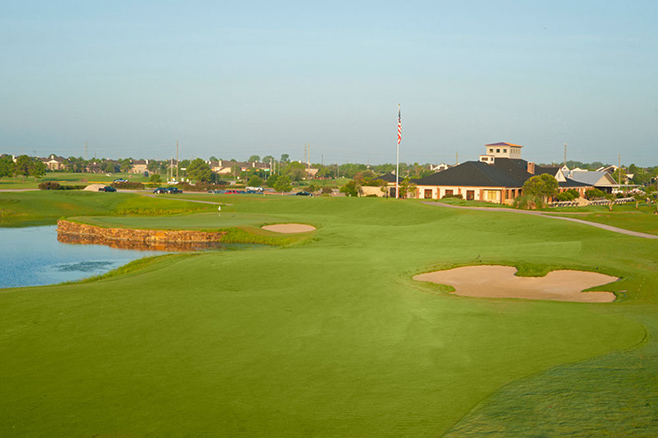 Come join us for golf, food, friends, and fun at the annual HGS Golf Tournament at Sterling Country Club and Houston National Golf Club ( www.sccathn.com ).  There will be prizes awarded for closest to the pin and long drive, putting games before we start, as well as many great door prizes for participants.  Entry Fee: $175.00/Golfer or $700.00/Team.    Early Bird Special (Through October 8th): $150.00/golfer or $600.00/teamEntry Deadline: October 14th.  Individual entries will be grouped with other individual golfers to make a foursome.  Entries are limited to and will be accepted on a first-in basis.SCHEDULE OF EVENTS                                                                 8:00 – 9:45 a.m. Registration, free use of driving range and mini games.        (Breakfast will be provided by Core Lab and Petro Log International, Inc.)10:00 a.m. Shotgun start	3:00 p.m. Cash bar, open buffet3:30 p.m. Door prizes and awards presentationCompanies or individuals interested in sponsoring the event should contact Andrea Peoples or Alyssa Cushing at office@hgs.org or 713-463-9476.  Sponsorship deadline is October 8th.REGISTRATION OPTIONSOnline: https://www.hgs.org/civicrm/event/info?id=2298&reset=1 Email:  office@hgs.org Mail:    Houston Geological Society, 14811 St. Mary’s Lane, Suite 250, Houston, TX 77079 If paying by check, please make check payable to HGS or Houston Geological Society. Team Captain:___________________ Phone:_______________________ Amount Enclosed: $____________ Company _____________________________________________   Email ______________________________________ Credit card #_____________________________Billing Address:_________________________________________Expiration Date _________ Security Code ____            Foursome Members 	         Company 	                     Phone                     Email                   (Please Print)										        1._____________________	__________________	_____________	     __________________ 2. ____________________	__________________	_____________     __________________3. _______________________   __________________   ______________   __________________ 4. _______________________   __________________   ______________   __________________ Please provide email addresses for all team members, as all communications will be done via email.HGS Golf TournamentMonday, October 18th, 2021Format: 4-Man Scramble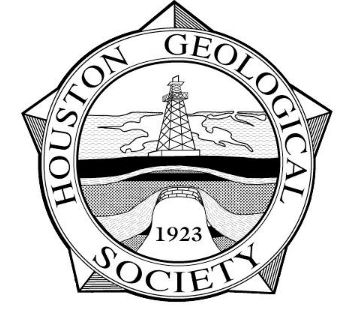 